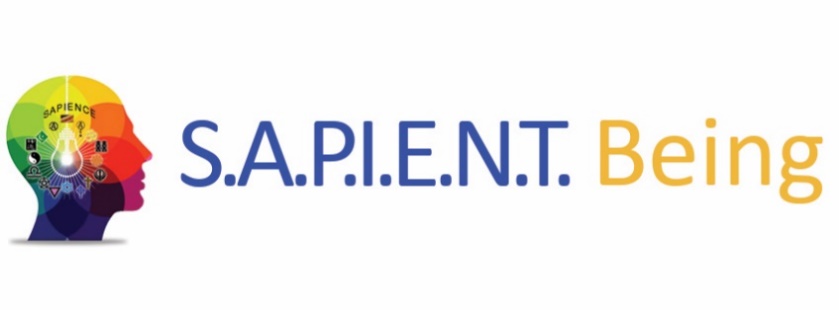 Activism IdeasThe SAPIENT BEING organizations are required to host at least one activism event each semester. While a basic tabling event would fulfill this requirement, many organizations can do more per the following suggestions. If you need help executing any of these events, please feel free to contact SAPIENT BEING HQ for assistance.As a general rule for all activism events, make sure you reserve an outdoor space and/or a route in a high-traffic area on campus at least 2 weeks ahead. If the weather is not ideal, it’s in your club’s best interests to reschedule the event. All of the downloadable supplies for the campaign items can be found at the RESOURCES page at www.sapientbeing.org and any additional merchandise and activism supplies can be ordered at the SHOP page at www.sapientbeing.org. Free Speech Campus BlitzOne of the most effective ways to get your message across is to blitz or chalk your campus. All you need to do is select your message (for example: Are You a Sapient Being?, Make Free Speech Again on Campus and Fight for Freedom of Speech Rights). If you use the same poster (or a small assortment of posters) your message will be more obvious.Once you’ve determined your message for the blitz campaign, stock up on SAPIENT BEING rally signs. You’ll need at least 100+ signs to get started and they can be ordered at the RESOURCES page at www.sapientbeing.org. The 3 signs available for order are: Are You a Sapient Being?, Make Free Speech Again on Campus and Fight for Freedom of Speech Rights.Next, organize a team of activists to help with this event. It is suggested that you hang up posters in the evening so that they are seen across campus the following morning. It is likely that your school/other students may try to take the posters down, so putting them up at night maximizes your chances of a large number of people seeing them in the morning.On the day of your campus blitz, bring your SAPIENT BEING posters and lots of tape. Hang up the posters all around campus on bulletin boards and other public areas. Be sure to use tape that will not damage property.If you can’t hang up posters, consider chalking your message on the sidewalks instead.Important: If interested people return to your table, make sure you have extra members on hand to speak with them and if they are interested in getting involved, have enough contact information forms to be filled out and collected. It is always better to print extra because any unused ones can be reused another day.